COMUNE DI CELANO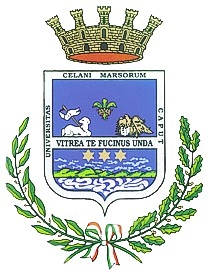 PROVINCIA DI L'AQUILASERVIZIO TRIBUTITASSA RIFIUTIDENUNCIA INIZIALELegge 14/2013 art.1 comma 639 e successivi e  Regolamento ComunaleLa XXXXXXXXXXXXXXX. Codice Fiscale XXXXXXXXXXX Partita IVA: XXXXXXXX Residente in VIA XXXXXXXXX  Email XXXXXXXXXXXXXXXX Cod Utenza: XXXXXXDICHIARA:Di occupare o tenere a propria disposizione  i locali e le aree  indicati nel seguente prospetto:Si impegna ad accettare l'imposizione derivante dalla presente dichiarazione calcolata in base alle tariffe vigenti della tassa nonche' eventuali sanzioni ed interessi a norma dell'art.13 del D.Lgs. 471/1997 per omessa, tardiva, infedele, incompleta denuncia.La denuncia ha effetto anche per gli anni successivi qualora le condizioni di tassabilita' siano rimaste invariate, in caso contrario l'utente e' tenuto a denunciare nelle medesime forme ogni variazione che comporti un diverso ammontare del tributo. COMUNICAZIONI DEL CONTRIBUENTE_______________________________________________________________________________________________________________________________________________________NOTE DELL’UFFICIO________________________________________________________________________________________________________________________________________________________IL FUNZIONARIO RESPONSABILEALDO ERAMOIl Dichiarante   CELANO,PROT. Nr. 0del    Indirizzo: XXXXXXXXX	Superficie (mq): XXXXXXXXPresentazione: XXXXX	Decorrenza: XXXXXXXX	Cessazione: Attività: XXXXXXXXX	Detrazioni:ProprietariCognome XXXXXXXXX Nome XXXXXXXXXXXEstremi CatastaliFoglio XXXXXX  Num. XXXXXXXXX